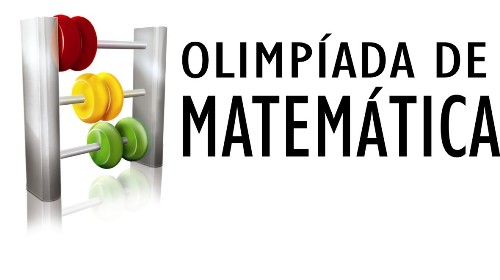 ALUNOS PREMIADOS - NÍVEL I                    ALUNOS PREMIADOS - NÍVEL II ALUNOS PREMIADOS - NÍVEL III                 ALUNOS PREMIADOS - NÍVEL IVALUNOAMANDA PEREIRA VENANCIOANA LUIZA SEVERINO BRAGACAMILA JAHRINGCLARISSA MARIA KROHLING MALINIDIOGO AUGUSTO LORENZON ALVESFILIPE BRAVIN PARRINIGISLAINE CRISTINA DOS S. DE SOUZA GUILHERME ANTONIO GALVÃO EWALDISABELLA MONEQUE KLEINJONATAS SOUZA GONÇALVESLUIZIANA POZZATTI LORENZONIMARIA EDUARDA DA SILVA OLIVEIRA RAFAEL DEL PUPPO SAMARA DO ROSARIO MEESTHAYNÁ VICTÓRIA DOS SANTOS SIMÃOALUNOANA LUIZA ZUCOLOTTO DA SILVABEATRIZ FUZATTO PEREIRACAROLINA KLIPPELDAVI LITTIG RODRIGUESGABRIEL PINIRIS GEROSA SCARPAJULIA MENDES HUBERLUCIANO FRIEBE FEIGLMIKAEL BARCELLOSMIRELA SCHNEIDER BIANQUINATALIA DA SILVA SANTOSRAFAEL KIEFER KLIPPELRAYANE RODRIGUES SCHWANZVITOR SCARLOT BERNARDOWALLACE PETERLE ALUNOÂNGELA BEATRIZ SAITH DA COSTACAMILLY TRARBACH KLIPPELDAVI DOS SANTOS GOBBIELOISA JAHRINGFELIPE FONSECA FENDONADIGIOVANA JAHRINGJULIANA JAHRING KAMILA AGUIAR KROHLINGLORRAINE SOARES KOELERLUIZ RODOLFO KRUGER MATEUS ULIANA HOFFMAMMILENY HAND D’OLIVERANATALIA DOS SANTOS MENDES RAPHAEL COUTINHO L. KROHLINGRAYAN MENDES KROHLINGALUNOERIK FELÍCIO DE JESUS ESTEFANI LAURETT REINHOLZESTEVON DE AGUIAR LITTIGFELIPE ABADIAS ATHAIDESGABRIELA GILLESHILARIO OLIVEIRA NETO KAILANI  MARCELLI CERUTI BRAVIMLAISA SOARES KOELERLAYSA KAMA VITORIA  LETICIA KETHELYN BICKELLUIZ FELIPE KAMA ALENCAR MARIA LUIZA KLEINNATALIA SCHNEIDER BIANQUIWESLEY DANIEL MEESYASMIN PAIXÃO ROCHA